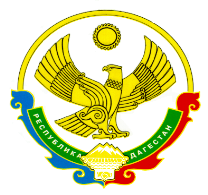 РЕСПУБЛИКА ДАГЕСТАНМУНИЦИПАЛЬНЫЙ РАЙОН «ЦУНТИНСКИЙ РАЙОН»МКОУ «МОКОКСКАЯ СОШ ИМ. ХАЙБУЛАЕВА С. З.»368417  РД,  МКОУ «Мококская СОШ»                                                                         Email:  mokok_41@mail.ru   « 28 »        02      2018 г.                                                                 Приказ №  «Об утверждении должностной инструкцийПедагога-организатора»На основании закона РФ «Об образовании», Трудового кодекса РФ, «Типового положения об общеобразовательном учреждении» Устава школы, коллективного договора, «Правил внутреннего трудового распорядка», а также в соответствии с «Единым квалификационным справочником должностей руководителей, специалистов и служащих», утвержденным приказом Министерства здравоохранения и социального развития Российской Федерации от 26 августа 2010 г. N 761н ПРИКАЗЫВАЮ:Утвердить должностные инструкции педагога-организатора школы. Приложение №1Ввести в действие данные инструкции с 01.02.2018 года Педагогу –организатору  руководствоваться в своих действиях должностными инструкциями в соответствии с его должностью.Директор школы                                                            М.А.Абдулаев